Sonnenenergiecc wibachler 2013
 Der Wortanfang stritt sich in dieser schwülen Hitze der heutigen Nacht mit seinem Ende.
Es wollte und wollte nichts gelingen. Doch gebar das Universum folgende Worte: 
1.SucheEs kotzen die Sonnen ……
Hitze bergegross - zielgenau in mein Zimmer -
Verliere alle Vorsätze und zerschmelze wie immer
nach Liebeswonnen.
 
2.VersuchEs speit die Sonne
Hitze.
Und ich bade mich in Wollust
darin. 3.Versuchung

Die Zahl 575 (Haiku) gab den Takt an und das Universum wurde wieder aktiv:Es kotzt die Sonne
Sommer zu uns hinunter.
Eiszeiten kommen.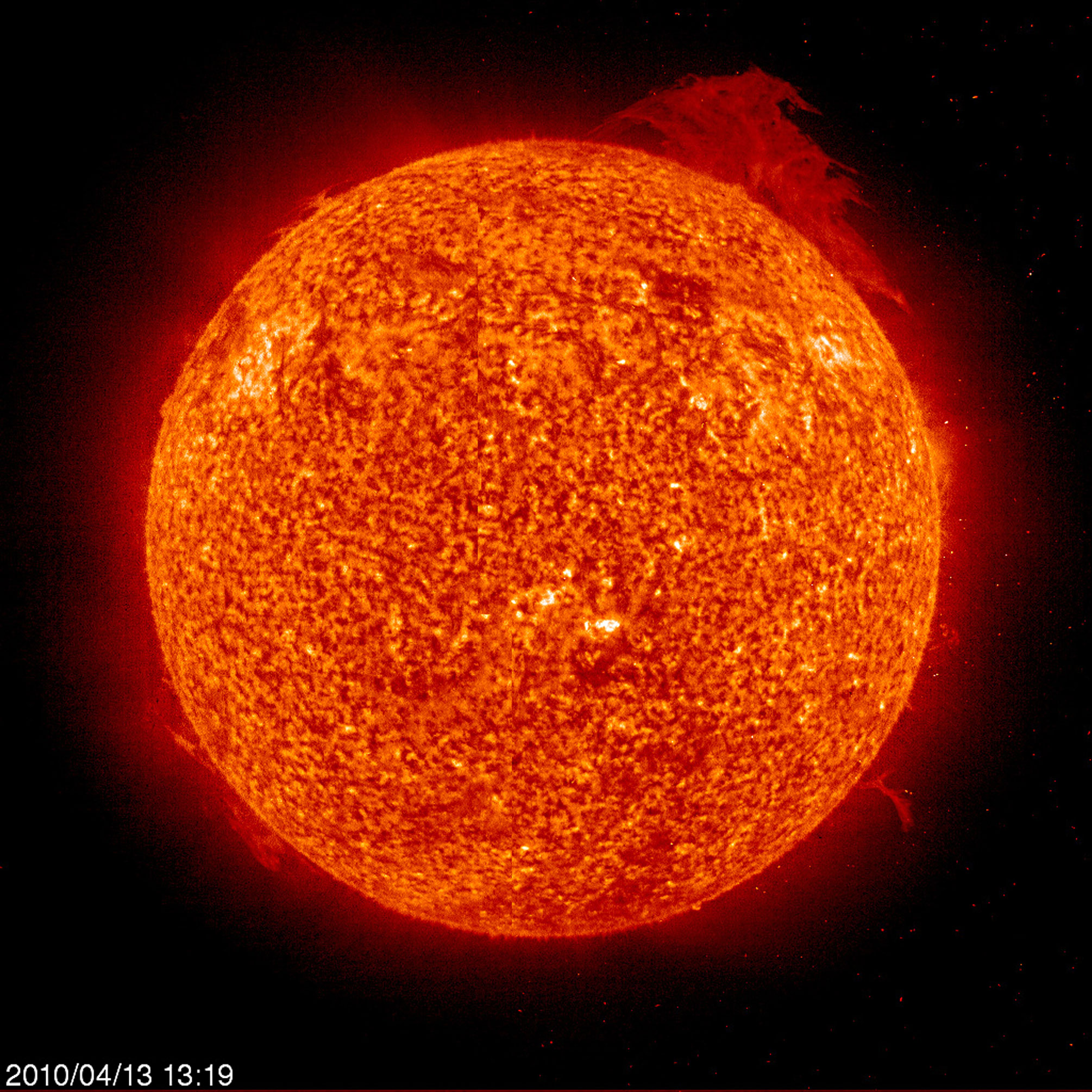 